VIRTUAL – DICTIONARY DEFINITIONSREAL – DICTIONARY DEFINITIONS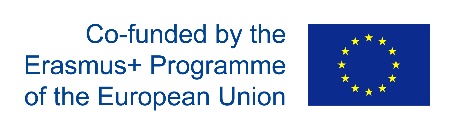 